_______________№____________________                                    № исх: ПГСВ-243   от: 13.10.2020Постановлениеоб ужесточении ограничительных и карантинных мер в городе Нур-Султан13 октября 1020 года			                                  г. Нур-СултанЯ, Главный государственный санитарный врач города Нур-Султан Пралиева Ж. К., на основании пункта 3, подпункта 2 и 3 пункта 7 статьи 104 Кодекса Республики Казахстан «О здоровье народа и системе здравоохранения», приказом Министра национальной экономики Республики Казахстан от 25 февраля 2015 года №130 «Об утверждении Перечня инфекционных заболеваний, при угрозе возникновения и распространения которых вводятся ограничительные мероприятия, в том числе карантин», приказом Министра национальной экономики Республики Казахстан от 20 марта 2015 года № 239 «Об утверждении Правил осуществления ограничительных мероприятий, в том числе карантина, на территории Республики Казахстан», Постановлением Главного государственного санитарного врача Республики Казахстан от 26 июня 2020 года №43 «О дальнейшем усилении мер по предупреждению заболеваний коронавирусной инфекцией среди населения Республики Казахстан» в  целях предотвращения распространения коронавирусной инфекции среди населения города Нур-Султан, ПОСТАНОВЛЯЮ: В связи с продолжающейся регистрацией заболеваемости коронавирусной инфекцией среди жителей города Нур-Султан ввести в городе Нур-Султан ужесточение ограничительных и карантинных мер.Акимату города Нур-Султан, Управлению по инвестициям и развитию предпринимательства, государственным органам, организациям, предприятиям, субъектам предпринимательства обеспечить:переход на дистанционную форму работы не менее 60% работников всех организаций, предприятий независимо от форм собственности и штатного количества работающих; организацию работы бизнес-центров (услуги адвоката, нотариуса, бухгалтера и консалтинга, агентства по недвижимости, рекламные агентства, судебные исполнители, туроператоров, бутиков (отделов) по реализации непродовольственных товаров и вещей и др.), с соблюдением усиленных санитарно-противоэпидемических, санитарно-профилактических мероприятий, и установлением графика работы в будние и выходные дни с 9:00 до 18:00 часов, с запретом работы в выходные дни расположенных в них бутиков (отделов) по реализации непродовольственных товаров и вещей; организацию работы объектов общественного питания (рестораны, кафе, бары, столовые), независимо от места расположения, при соблюдении условий по заполняемости не более 30 посадочных мест внутри помещения и на летней площадке, с соблюдением социальной дистанции не менее 2-х метров между крайними местами соседних столов и рассадки за одним столом не более 4-6 человек, с соблюдением усиленных санитарно-противоэпидемических, санитарно-профилактических мероприятий, с установлением графика работы в будние и выходные дни с 9:00 часов до 22:00 часов, с запретом нахождения посетителей в обеденном зале по истечению времени работы установленного в настоящем Постановлении. При этом строго запрещается проведение коллективных, торжественных, семейных и других массовых мероприятий»; организацию работы бань, саун с задействованием бассейнов (с расчетом 4 м2 на одного посетителя, с одновременным присутствием не более 30 % посетителей от проектной вместимости), с соблюдением усиленных санитарно-противоэпидемических, санитарно-профилактических мероприятий и установлением графика работы в будние дни с 8:00 до 21:00 часов и в выходные дни с 9:00 до 19:00 часов (строго по предварительной записи). Департаменту полиции города Нур-Султан обеспечить контроль за соблюдением требований настоящего Постановления.3. Управлению внутренней политики города Нур-Султан: 3.1. обеспечить проведение информационного сопровождения в средствах массовой информации, социальных сетях и мессенджерах о принимаемых мерах, объяснить важность и жизненную необходимость принимаемых решений, направленных на обеспечение безопасности человека, общества и государства;3.2. довести настоящее Постановление до сведения всех заинтересованных государственных органов, организаций, субъектов предпринимательства и населения города. 4. Районным Управлениям Департамента КККБТУ города Нур-Султан во взаимодействии с Департаментом полиции города Нур-Султан и районными акиматами города Нур-Султан обеспечить усиленный контроль за исполнением настоящего Постановления. 5. Постановление обязательно для исполнения всеми физическими и юридическими лицами в независимости от форм собственности.6. Подпункты 4.1., 4.17., 4.22., 4.34. пункта 4 Постановления Главного государственного санитарного врача города Нур-Султан от 18 сентября 2020 года № 240 «О поэтапном смягчении ограничительных карантинных мер в городе Нур-Султан» исключить.7. Настоящее Постановление вступает в силу с 14 октября 2020 года.Главный государственный санитарный врач г. Нур-Султан                                     Пралиева Ж.КҚазақстан  Республикасы Денсаулық сақтауМинистРлігінің Тауарлар  мен көрсетілетін қызметтердің сапасы мен қауіпсіздігін бақылау комитетінұр-султан қаласының Тауарлар  мен көрсетілетін қызметтердің сапасы мен қауіпсіздігін бақылау департаментіреспубликалық мемлекеттік мекеме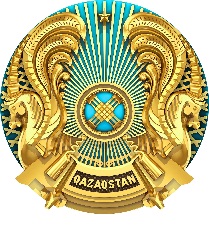 Республиканское государственное учреждениеДепартамент контроля качества и безопасности товаров и услуг города НУР-Султана Комитета контроля качества и безопасности товаров и услугМинистерствА здравоохранения Республики Казахстан010000, Нұр-Сұлтан қаласы, Есіл ауданы,             Достық көшесі,13/3 ғимараттел: +7(7172) 57-60-51, 57-60-59010000, город Нур-Султан, район Есиль, улица Достык, здание 13/3тел: +7(7172) 57-60-51, 57-60-59